The Wildlife Society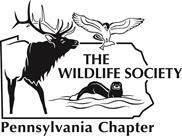 Pennsylvania ChapterAnnual Conference Student GrantsApplicationThe Pennsylvania Chapter of The Wildlife Society will offer ten (10) grants to cover the cost of student registration to attend The Chapter’s annual conference. (Grant will cover the cost of one student registration but will NOT include any extras such as for-fee workshops, the banquet, or lodging.) The grant is available to graduate and undergraduate students. Some of the grants will be given to students giving a presentation/poster. Recipients will be asked to provide their photo and a very short write up for the Newsletter following the annual conference.  Application and a current CV are due by January, 15. NAME:UNIVERSITY:MAJOR:Title of submitted presentation, oral or poster, or N/A: Are you a member of wildlife/natural resources clubs/organizations, either through your University or outside? If so, please list, along with any leadership role(s) held. Briefly describe your experiences in wildlife or related fields (clubs, volunteer or work, research). Please limit to 200-300 words. Please send completed applications and CV via email, by January 15, to the Chapter email address: PAChapterTWS@gmail.comPlease include "Student Grants" in the subject line of the email.  Any questions on the application or student grants can be sent to the Chapter email. Recipients will be notified by February 1st.